                            ОТЧЕТ О ВЫПОЛНЕНИИ                                                 ┌──────────────┐        МУНИЦИПАЛЬНОГО ЗАДАНИЯ                   │              │                                                 └──────────────┘             на 2023__ год и на плановый период 2024 и 2025 годов                        от "07" __февраля__ 2024 г.                                                                 ┌────────┐                                                                 │Коды    │                                                                 ├────────┤Наименование муниципального  учреждения                 Форма по │        │муниципальное бюджетное общеобразовательное учреждение      ОКУД │        │ «Шульгинлогская средняя общеобразовательная школа__             ├────────┤______________________________________________________      Дата │        │Виды    деятельности     муниципального                          ├────────┤учреждения   общее образование_____________по сводному реестру   │        │ дошкольное образование                                    ОКВЭД  85.11        начальное    общее                                         ОКВЭД  85.12  основное общее                                             ОКВЭД  85.13  среднее общее                                              ОКВЭД │85.14   │______________________________________________________           │        │                                                                 ├────────┤______________________________________________________  По │                                                                 ├────────┤Вид            муниципального  учреждения                        │        │__ средняя общеобразовательная школа_                            ├────────┤                  (указывается вид                      │        │                  муниципального учреждения из                   │        │                  базового (отраслевого) перечня)                ├────────┤                                                                 │        │Периодичность ________ ежегодно____________________              └────────┘(указывается в соответствии с                периодичностью представления отчета               о выполнении муниципального задания,                  установленной в муниципальномзадании)Часть 1. Сведения об оказываемых муниципальных услугах                                                                  ┌────────┐1. Наименование муниципальной услуги _________        Уникальный │11003000│Реализация основных общеобразовательных программ        номер по │03001000│среднего образования                                    базовому │0100810 │2. Категории потребителей муниципальной услуги     (отраслевому) │        │______________физические лица_________________           перечню └────────┘________________________________________________3.  Сведения  о фактическом достижении показателей, характеризующих объем и(или) качество муниципальной услуги:3.1.   Сведения   о  фактическом  достижении  показателей,  характеризующихкачество муниципальной услуги:3.2.  Сведения  о фактическом достижении показателей, характеризующих объеммуниципальной услуги:РАЗДЕЛ II Часть 1. Сведения об оказываемых муниципальных услугах                                                                                                                                                         ┌────────┐1. Наименование муниципальной услуги Реализация       Уникальный │11784000│основных общеобразовательных программ дошкольного       номер по │30100030│образования                                             базовому │1001100 │2. Категории потребителей муниципальной услуги     (отраслевому) │        │________________________________________________         перечню └────────┘__________ физические лица_______________________3.  Показатели,  характеризующие  объем  и  (или)  качество муниципальнойуслуги:3.1. Показатели, характеризующие качество муниципальной услуги: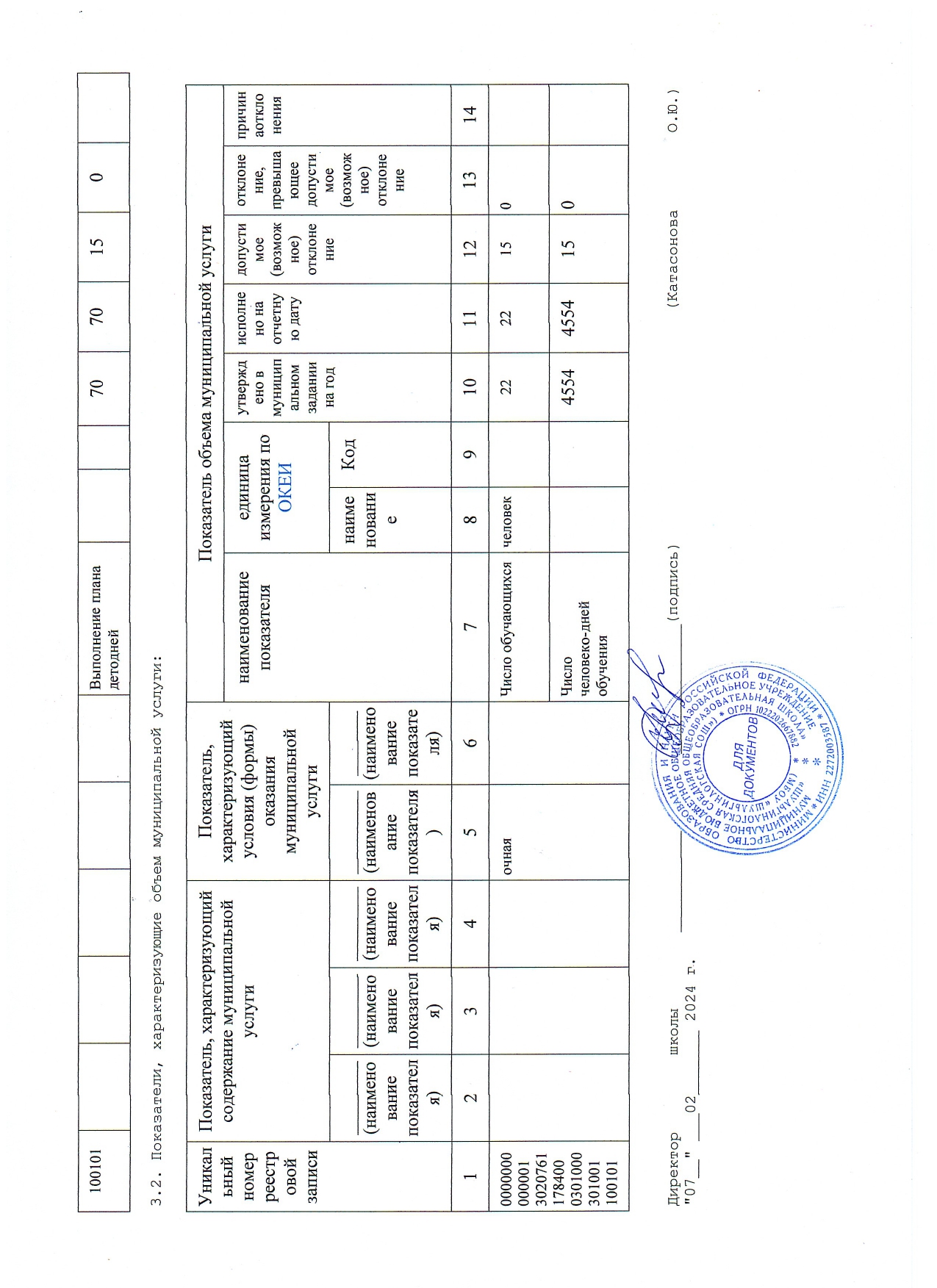 Уникальный номер реестровой записиПоказатель, характеризующий содержание муниципальной услугиПоказатель, характеризующий содержание муниципальной услугиПоказатель, характеризующий содержание муниципальной услугиПоказатель, характеризующий условия (формы) оказания муниципальной услугиПоказатель, характеризующий условия (формы) оказания муниципальной услугиПоказатель качества муниципальной услугиПоказатель качества муниципальной услугиПоказатель качества муниципальной услугиПоказатель качества муниципальной услугиПоказатель качества муниципальной услугиПоказатель качества муниципальной услугиПоказатель качества муниципальной услугиПоказатель качества муниципальной услугиУникальный номер реестровой записиПоказатель, характеризующий содержание муниципальной услугиПоказатель, характеризующий содержание муниципальной услугиПоказатель, характеризующий содержание муниципальной услугиПоказатель, характеризующий условия (формы) оказания муниципальной услугиПоказатель, характеризующий условия (формы) оказания муниципальной услугинаименование показателяединица измерения по ОКЕИединица измерения по ОКЕИутверждено в муниципальном  задании на годисполнено на отчетную датудопустимое (возможное) отклонениеотклонение, превышающее допустимое (возможное) значениепричина отклоненияУникальный номер реестровой записи________(наименование показателя)________(наименование показателя)________(наименование показателя)________(наименование показателя)_______(наименование показателя)наименование показателянаименованиекодутверждено в муниципальном  задании на годисполнено на отчетную датудопустимое (возможное) отклонениеотклонение, превышающее допустимое (возможное) значениепричина отклонения1234567891011121314000000000000130207611794000301000101001101101очнаяДоля выпускников11 класса, получивших аттестат о среднем общем образованиипроцент100100150000000000000130207611794000301000101001101101очнаяДоля выпускников 9класса, получившихаттестат об основном общем образованиипроцент9090150000000000000130207611794000301000101001101101очнаяДолявыпускников11 классапродолживших обучение вучрежденияхвысшегообразованияпроцент100100150000000000000130207611794000301000101001101101очнаяКачество знанийучащихсяпроцент4745150000000000000130207611794000301000101001101101очнаяСредний баллпо ЕГЭбалл6054150Уникальный номер реестровой записиПоказатель, характеризующий содержание муниципальной услугиПоказатель, характеризующий содержание муниципальной услугиПоказатель, характеризующий содержание муниципальной услугиПоказатель, характеризующий условия (формы)оказания муниципальной услугиПоказатель, характеризующий условия (формы)оказания муниципальной услугиПоказатель объема муниципальной услугиПоказатель объема муниципальной услугиПоказатель объема муниципальной услугиПоказатель объема муниципальной услугиПоказатель объема муниципальной услугиПоказатель объема муниципальной услугиПоказатель объема муниципальной услугиПоказатель объема муниципальной услугиСредний размер платы (цена, тариф)Уникальный номер реестровой записиПоказатель, характеризующий содержание муниципальной услугиПоказатель, характеризующий содержание муниципальной услугиПоказатель, характеризующий содержание муниципальной услугиПоказатель, характеризующий условия (формы)оказания муниципальной услугиПоказатель, характеризующий условия (формы)оказания муниципальной услугинаименование показателяединица измерения по ОКЕИединица измерения по ОКЕИутверждено вмуниципа-льном задании на годисполнено на отчетную датудопустимое (возможное) отклонениеотклонение, превышающее допустимое (возможное) значениепричина отклоненияСредний размер платы (цена, тариф)Уникальный номер реестровой записи________(наименование показателя)________(наименование показателя)________(наименование показателя)_форма__(наименование показателя)________(наименование показателя)наименование показателянаименованиекодутверждено вмуниципа-льном задании на годисполнено на отчетную датудопустимое (возможное) отклонениеотклонение, превышающее допустимое (возможное) значениепричина отклоненияСредний размер платы (цена, тариф)123456789101112131415000000000000130207611794000301000101001101101очнаяЧисло обучающихсячеловек248238150Уникальный номер реестровой записиПоказатель, характеризующий содержание муниципальной услугиПоказатель, характеризующий содержание муниципальной услугиПоказатель, характеризующий содержание муниципальной услугиПоказатель, характеризующий условия (формы) оказания муниципальной услугиПоказатель, характеризующий условия (формы) оказания муниципальной услугиПоказатель качества муниципальной услугиПоказатель качества муниципальной услугиПоказатель качества муниципальной услугиПоказатель качества муниципальной услугиПоказатель качества муниципальной услугиПоказатель качества муниципальной услугиПоказатель качества муниципальной услугиПоказатель качества муниципальной услугиУникальный номер реестровой записиПоказатель, характеризующий содержание муниципальной услугиПоказатель, характеризующий содержание муниципальной услугиПоказатель, характеризующий содержание муниципальной услугиПоказатель, характеризующий условия (формы) оказания муниципальной услугиПоказатель, характеризующий условия (формы) оказания муниципальной услугинаименование показателяединица измерения по ОКЕИединица измерения по ОКЕИутверждено в  муниципальном задании на годисполнено на отчетную датудопустимое (возможное) отклонениеотклонение, превышающее допустимое (возможное) отклонениепричинаотклоненияУникальный номер реестровой записи_______(наименование показателя)________(наименование показателя)________(наименование показателя)________(наименование показателя)_______(наименование показателя)наименование показателянаименованиекод1234567891011121314000000000000130207611784000301000301001100101очнаяОхват детейдошкольнымобразованием;процент2020150000000000000130207611784000301000301001100101очнаяСтепеньудовлетворенностиродителейпроцент100100150000000000000130207611784000301000301001100101очнаяВыполнение планадетодней7070150